Programme de formation en Yoga prénatal  et postnatalÉtude approfondie des notions pour l’ouverture de la conscience et du corps. Session 1  (34 heures)	Jour 1Enseignement par le Vini Yoga  Principe  et application       Anatomie, physiologie de la femme enceinteModification physique, physiologique, psychologique et énergétiquePremier, deuxième et troisième trimestre Limitations et problématiques GrossesseAccouchementPranâyâmâ-Bhavana-AsanasPrincipeApplication Adaptation GrossesseAccouchementBandhasPrincipe et utilitéApproche du Dr. De Gasquet (sans l’enseignement)SéancePlanification et structureJour 2Samskaras (nœuds dans les fascias)PrincipeApplicationStress et anxiétéPhysiologieSystèmes nerveux Yoga nidra et autohypnoseApplicationExercicesLa grossesse au naturel Indication et contre-indication Aliments, Plantes (herboristerie), Homéopathie, etc.Manupuncture ou méthode BonapaceMultiréflexologie ou Dien Chan (lien entre le visage et le corps)Stages (20 heures)16 heures en groupe ou16 heures suivi individuel (4 femmes enceintes)Simulation à l’accouchement (4 heures )              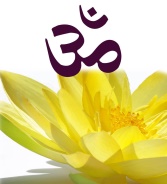 Préparer les couples pour le déroulement et mise au monde. Session 2		Yoga postnatal   (19 heures)Objectif de l’enseignement:  Soulager les tensions accumulées parfois durant la grossesse et l’accouchement. Tonifier les muscles, refermer le bassin, améliorer sa posture et son énergie. Apprendre à utiliser différentes techniques de respirations, pour aider le sommeil perturbé, trouver le calme et ainsi le transmettre à son enfant.Les cours se donnent dans une ambiance très ouverte, aux échanges et aux exigences des enfants. On respecte  la routine de l’enfant; comme le besoin de boire, de dormir et de pleurer.  Apprendre à utiliser différentes techniques de respiration, pour aider le sommeil perturbé, trouver le calme et ainsi le transmettre à son enfant. Enseigner comment remonter efficacement le plancher pelvien (corriger l’incontinence, suite à une descente de vessie et d’utérus), livre, Abdominaux : arrêter le massacre, aux éditions Robert Jauze.Les cours se donnent dans une ambiance très ouverte, aux échanges et besoins des mamans et de leurs enfants. On respecte  la routine comme le besoin de boire, de dormir et de pleurer.   Le tout dans le respect  des limites de chacun. Sans attentes et sans jugements.Anatomie et physiologie du postpartumConnaissance de base Plan physiqueProblèmes anatomiques et physiologiques. Diastase des grands droits*.Descente du plancher pelvien*. Bassin repositionné ÉpisiotomieÉpidural AllaitementVariantes des asanas Adapter avec l’enfant Contre-indications et limites Plan énergétiqueÉquilibre entre Sucka et stiraRessource avec le PranaGestion des émotionsAsanasPranayamas (manque de sommeil, pause allaitement)Yoga NidraStage : 12 heures*Approche du Dr. Bernadette De Gasquet, professeur de yoga, médecin et auteur.Total : 45 heures incluant les stages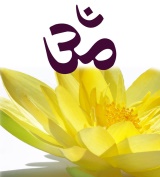 